برنامج استقطابالهيكل التنظيمي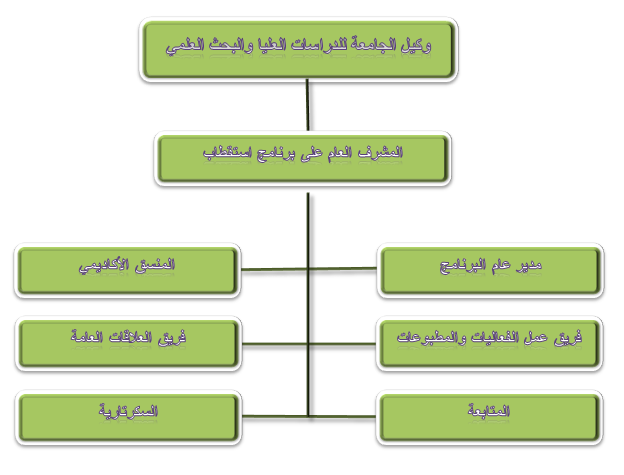 